Sunday, April 13, 2014Sunday, April 13, 2014Monday, April 14, 2014Monday, April 14, 2014Tuesday, April 15, 2014Tuesday, April 15, 2014Wednesday, April 16, 2014Wednesday, April 16, 2014Thursday, April 17, 2014Thursday, April 17, 2014Friday, April 18, 2014Friday, April 18, 2014Saturday, April 19, 2014Saturday, April 19, 20146:00AMSofia the First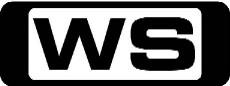 GThe Little WitchSofia helps a young witch reform her mischievous ways and get a second chance at making friends with the village children. 6:30AMDoc McStuffinsGChilly Gets Chilly/ Through The Reading GlassesDoc teaches Chilly and the rest of the toys about the importance of staying warm when playing outside in the snow. 7:00AMWeekend Sunrise 'CC'Wake up to a better breakfast with Andrew O'Keefe and Monique Wright for all the latest news, sport and weather. 10:00AMAFL Game Day 'CC'PGHard man Campbell Brown, Cats 3-time premiership star Jimmy Bartel and Tigers skipper Trent Cotchin join host Hamish McLachlan for a look at the weekend's games and the big news in the world of AFL. 11:30AMGuys With KidsPGThe StandoffGary's inability to effectively communicate with his son leads to unconventional disciplinary measures. Meanwhile, a school project brings out some unhealthy competition in Nick. Starring ANTHONY ANDERSON, JESSE BRADFORD, ZACH CREGGER, TEMPESTT BLEDSOE, ERINN HAYES, JAMIE-LYNN SIGLER, MARLEIK WALKER II, BRIAN MGANGA and MYKAYLA SOHN.12:00PMProgram T.B.A. **12:30PMProgram T.B.A. **1:30PMFooty Flashbacks 'CC'1997 Grand Final: St Kilda v AdelaideFormer Crow Simon Goodwin and Saint Aussie Jones relive the 1997 St Kilda v Adelaide Grand Final and the dramatic final quarter. 3:00PM2014 AFL Premiership Season 'CC'Rnd 4: St Kilda v AdelaideThe Saints have had a tough off- season losing key players, so a win here would provide a massive boost, but the Crows will see this as a huge opportunity for a coveted win on the road. 6:00PMSeven News 'CC'Seven News live and comprehensive coverage of breaking news and local, national and international top stories, plus Sport, Finance and Weather updates. 6:30PMProgram T.B.A. **7:30PMSunday Night 'CC'Chris Bath leads a team of Australia's best reporters, breaking the stories that matter. 8:30PMDownton Abbey 'CC'MRosamund hatches a plan to help Edith out of her predicament, but will Violet see straight through it? Isobel receives some unexpected attention, while Mary asks Gillingham for a favour. Alfred realises that he may have made a mistake and as Bates and Anna seem to be coming through the worst, some unexpected news gives fresh cause for concern. Starring MAGGIE SMITH, HUGH BONNEVILLE, MICHELLE DOCKERY, LAURA CARMICHAEL, JIM CARTER, BRENDAN COYLE, ELIZABETH MCGOVERN, JOANNE FROGGART, ROB JAMES-COLLIER, ALLEN LEECH, PHYLLIS LOGAN, SOPHIE MCSHERA, LESLEY NICOL, KEVIN DOYLE, CHARLES EDWARDS, LILY JAMES and MATT MILNE.10:00PMCastle (R) 'CC'MThe Final NailCastle and Beckett find themselves on opposite sides of the case when Castle's old school friend emerges as the prime suspect in his own wife's murder. As they work to solve the crime, Castle comes to realise that either Detective Beckett is about to arrest an innocent man for murder, or his old friend is a cold-blooded killer. Starring NATHAN FILLION, STANA KATIC, SUSAN SULLIVAN, MOLLY QUINN, RUBEN SANTIAGO-HUDSON, TAMALA JONES, JON HUERTAS, SEAMUS DEVER, JASON WILES, TOM IRWIN, ALICIA COPPOLA, EFRAIN FIGUEROA and ANDREA BOGART.11:00PMRoyal Pains 'CC'MWho's Your Daddy?The time has come for the in-laws- to-be to meet and Evan is worried that Eddie is going to mess it up with Paige's parents. Surprisingly, Eddie and the General wind up getting along wonderfully. But when the General leaves the dinner abruptly, Evan blames Eddie for ruining the mood by suggesting he go on tour with the General to promote his soon-to-be published self-improvement book. Starring MARK FEUERSTIEN, PAUL COSTANZO, RESHMA SHETTY, BROOKE D'ORSAY, CAMPBELL SCOTT, HENRY WINKLER, BOB GUNTON, LISA BANES, MIRIAM SHOR, KHOTAN FERNANDEZ and GARY COLE.12:00AMDr Oz 'CC'PGThe Best Solutions For Your Pain!Get answers to your health questions from Dr Oz and other leading doctors, hospitals, associations and authors. 1:00AMSpecial (R)GSecrets Of A Coral CayBen Cropp explains the birth and growth of a coral island, from its beginning as a sand-bar to a tropical paradise. 2:00AMHome ShoppingShopping program. 3:00AMNBC Today 'CC'International news and weather including interviews with newsmakers in the world of politics, business, media, entertainment and sport. 4:00AMNBC Meet The Press 'CC'David Gregory interviews newsmakers from around the world. 5:00AMSunrise Extra 'CC'Bringing you the best moments of your mornings with the Sunrise team. 5:30AMSeven Early News 'CC'Latest news, sport and weather from Australia and around the world. 6:00AMSunrise 'CC'Wake up to a better breakfast with Samantha Armytage and David Koch for all the latest news, sport and weather. 9:00AMThe Morning Show 'CC'PGJoin Larry Emdur and Kylie Gillies each morning for a variety of segments on the latest news, entertainment and other hot topics. 11:30AMSeven Morning News 'CC'Latest news, sport and weather updates from Australia and around the world. 12:00PMThe Midday Movie 'CC' (2013)PG(A)Remember SundayA lonely waitress meets a handsome, quirky jewelry store clerk who had a brain aneurysm and thus has short-term memory loss. Yet, there is a connection that makes him want to know her, over and over again. Starring ALEXIS BLEDEL, ZACHARY LEVI, MERRITT WEVER, BARRY SHABAKA HENLEY and DAVID HOFFMAN.2:00PMThe Daily Edition 'CC'Catch up on all of the hottest issues from today's news and entertainment with lively discussions, interviews and crosses to newsmakers around the country. Presented by Sally Obermeder, Kris Smith, Monique Wright and Tom Williams. 3:00PMThe Chase 'CC'GFour contestants go into battle against the Chaser as they try to win thousands of pounds. However, standing in the way is their common enemy, the Chaser, one of the finest quiz brains in the UK. Hosted by BRADLEY WELSH.4:00PMSeven News At 4 'CC'Seven brings you the latest developments in today's top stories at home and around the world, plus Sport, Finance and Weather updates. 5:00PMDeal Or No Deal (R) 'CC'GJoin Andrew O'Keefe in the exhilarating game show where contestants play for $200,000. 5:30PMMillion Dollar Minute 'CC'GMillion Dollar Minute is a battle of general knowledge, where every correct answer is a step closer to the ultimate test: Can one person, in one minute, win one million dollars? Hosted by SIMON REEVE.6:00PMSeven News 'CC'Seven News live and comprehensive coverage of breaking news and local, national and international top stories, plus Sport, Finance and Weather updates. 7:00PMHome and Away 'CC'PGAndy searches for answers about the missing baby photo and Sasha tells Matt to deal with his feelings about his sister, but he has other ideas. Meanwhile, the diner's reputation is at stake when news spreads about Chris' risotto. Starring LISA GORMLEY, DAN EWING, CHARLIE CLAUSEN and CASSIE HOWARTH and PHILIPPA NORTHEAST.7:30PMProgram T.B.A. **8:30PMRevenge 'CC'M(A)HatredWith tension between Emily and Daniel at an all time high, Emily makes it clear she is not giving up. However, her own instability could put everything she has worked for at risk. Starring EMILY VANCAMP, MADELEINE STOWE, HENRY CZERNY, JOSH BOWMAN, NICK WECHSLER, GABRIEL MANN, CHRISTA B  ALLEN, BARRY SLOANE, KARINE VANASSE, JUSTIN HARTLEY, ANNABELLE STEPHENSON, STEPHANIE JACOBSEN, BRETT CULLEN, DAR DIXON and JAYNE BROOKE.9:30PMHow I Met Your Mother 'CC'  *New Episode*PGVesuviusIt's the morning of the wedding and Ted attempts to help Barney suit up for the most important day of his life. Meanwhile, Lily is disappointed that Robin doesn't seem to be appreciating the significance of this day and is impatiently waiting for her to have the customary wedding day freak-out. Starring JOSH RADNOR, JASON SEGEL, NEIL PATRICK HARRIS, ALYSON HANNIGAN, COBIE SMULDERS, BOB SAGET (NARRATOR) and CRISTIN MILIOTI.10:00PMHow I Met Your Mother (R) 'CC'PG(S)The Magician's Code - Part TwoOn Barney's future wedding day, when his wife is finally revealed, the gang reminisces about the time they encouraged Ted to follow his heart and go after the one that got away. Starring JOSH RADNOR, JASON SEGEL, ALYSON HANNIGAN, NEIL PATRICK HARRIS, COBIE SMULDERS, BOB SAGET (NARRATOR), BECKI NEWTON, FRANCES CONROY, RENEE TAYLOR and ROB HUEBEL.10:30PMTalking Footy 'CC'PGThree-time premiership superstar Tim Watson and arguably the greatest player of all time Wayne Carey sit alongside host and Bulldogs champion Luke Darcy to dissect all the AFL news and issues on and off the football field. 11:30PMParks And Recreation 'CC'  *Triple Episode*PGEmergency Response / Leslie And Ben / Correspondents' LunchLeslie and Ben organise a black tie gala to raise money for their park, but their plans are derailed when a city-wide emergency response drill  is called. Meanwhile, Andy prepares to take his Police Academy Exam. Then, Leslie and Ben take on a mission to complete a years long project in two hours and Leslie is left speechless at a media event. Starring  AMY POEHLER  ROB LOWE  AZIZ ANSARI  NICK OFFERMAN  ADAM SCOTT  RASHIDA JONES  CHRIS PRATT  AUBREY PLAZA  RETTA  JIM O'HEIR.1:00AMHome ShoppingShopping program. 3:30AMSons And Daughters (R) 'CC'GMitch and Karen make plans for a drastic solution to their problems, which could make or break them. 4:00AMNBC Today 'CC'International news and weather including interviews with newsmakers in the world of politics, business, media, entertainment and sport. 5:00AMSunrise Extra 'CC'Bringing you the best moments of your mornings with the Sunrise team. 5:30AMSeven Early News 'CC'Latest news, sport and weather from Australia and around the world. 6:00AMSunrise 'CC'Wake up to a better breakfast with Samantha Armytage and David Koch for all the latest news, sport and weather. 9:00AMThe Morning Show 'CC'PGJoin Larry Emdur and Kylie Gillies each morning for a variety of segments on the latest news, entertainment and other hot topics. 11:30AMSeven Morning News 'CC'Latest news, sport and weather updates from Australia and around the world. 12:00PMThe Midday Movie (R) 'CC' (1996)PG(V)Kid CopPeter is obsessed with becoming a policeman and he's not willing to allow the fact he's just a kid stand in his way! Starring ALEXANDRA PAUL, EDWARD ALBERT, CINDY PICKETT, JOHN RUBINSTEIN, TIM THOMERSON, MICHAEL FAIRMAN, BETHANY RICHARDS, SONDRA CURRIE and JEREMY LELLIOTT.2:00PMThe Daily Edition 'CC'Catch up on all of the hottest issues from today's news and entertainment with lively discussions, interviews and crosses to newsmakers around the country. Presented by Sally Obermeder, Kris Smith, Monique Wright and Tom Williams. 3:00PMThe Chase 'CC'GFour contestants go into battle against the Chaser as they try to win thousands of pounds. However, standing in the way is their common enemy, the Chaser, one of the finest quiz brains in the UK. Hosted by BRADLEY WELSH.4:00PMSeven News At 4 'CC'Seven brings you the latest developments in today's top stories at home and around the world, plus Sport, Finance and Weather updates. 5:00PMDeal Or No Deal 'CC'GJoin Andrew O'Keefe in the exhilarating game show where contestants play for $200,000. 5:30PMMillion Dollar Minute 'CC'GMillion Dollar Minute is a battle of general knowledge, where every correct answer is a step closer to the ultimate test: Can one person, in one minute, win one million dollars? Hosted by SIMON REEVE.6:00PMSeven News 'CC'Seven News live and comprehensive coverage of breaking news and local, national and international top stories, plus Sport, Finance and Weather updates. 7:00PMHome and Away 'CC'PG(V)Zac and Hannah's strained relationship could be on the mend and Zac's parenting skills are put to the test when Evie plays up at school. Heath struggles to deal with Bianca's revelation. Starring LISA GORMLEY, DAN EWING, CHARLIE CLAUSEN and CASSIE HOWARTH and PHILIPPA NORTHEAST.7:30PMProgram T.B.A. **8:30PMProgram T.B.A. **9:30PMParenthood 'CC'  *Double Episode*PG(A)Just Like At Home / The Enchanting Mr. KnightJulia leans on the family for support during her struggles with Joel. Jasmine and Crosby move in with Zeek and Camille while their house is under repair. Drew asks Amber for advice on girls and Sarah gets an appealing offer from Carl. Starring PETER KRAUSE, LAUREN GRAHAM, DAX SHEPARD, MONICA POTTER, ERIKA CHRISTENSEN, SAM JAEGER, MAE WHITMAN, CRAIG T  NELSON, BONNIE BEDELIA and MAX BURKHOLDER.11:30PMSmash 'CC'MThe Bells And WhistlesWhen Ivy brings Sam back to town, Tom finds himself in an awkward situation. Jimmy and Derek clash over their vision for 'Hit List,' while both Ana and Karen struggle to stand up for what they want. Guest starring  JESSE L MARTIN, JAMEY SHERIDAN and DAPHNE RUBIN- VEGA. Also starring ANJELICA HUSTON, DEBRA MESSING, CHRISTIAN BORLE, KATHARINE MCPHEE, MEGAN HILTY, JACK DAVENPORT, ANDY MIENTUS, DAPHNE RUBIN-VEGA, LESLIE ODOM JR, JEREMY JORDAN, KRYSTA RODRIGUEZ, WESLEY TAYLOR and SAVANNAH WISE.12:30AMHarry's Practice (R) 'CC'GJoin Dr Harry Cooper and Dr Katrina Warren for everything you need to know about animals. 1:00AMHome ShoppingShopping program. 4:00AMNBC Today 'CC'International news and weather including interviews with newsmakers in the world of politics, business, media, entertainment and sport. 5:00AMSunrise Extra 'CC'Bringing you the best moments of your mornings with the Sunrise team. 5:30AMSeven Early News 'CC'Latest news, sport and weather from Australia and around the world. 6:00AMSunrise 'CC'Wake up to a better breakfast with Samantha Armytage and David Koch for all the latest news, sport and weather. 9:00AMThe Morning Show 'CC'PGJoin Larry Emdur and Kylie Gillies each morning for a variety of segments on the latest news, entertainment and other hot topics. 11:30AMSeven Morning News 'CC'Latest news, sport and weather updates from Australia and around the world. 12:00PMThe Midday Movie (R) 'CC' (2008)PG(A,L)Living ProofDr. Slamon develops a revolutionary medication that he believes will cure breast cancer. But when funding is cut he is forced to seek new means to make his medication a reality. Starring HARRY CONNICK JR, AMANDA BYNES, ANGIE HARMON, SWOOSIE KURTZ and BERNADETTE PETERS.2:00PMThe Daily Edition 'CC'Catch up on all of the hottest issues from today's news and entertainment with lively discussions, interviews and crosses to newsmakers around the country. Presented by Sally Obermeder, Kris Smith, Monique Wright and Tom Williams. 3:00PMThe Chase 'CC'GFour contestants go into battle against the Chaser as they try to win thousands of pounds. However, standing in the way is their common enemy, the Chaser, one of the finest quiz brains in the UK. Hosted by BRADLEY WELSH.4:00PMSeven News At 4 'CC'Seven brings you the latest developments in today's top stories at home and around the world, plus Sport, Finance and Weather updates. 5:00PMDeal Or No Deal (R) 'CC'GJoin Andrew O'Keefe in the exhilarating game show where contestants play for $200,000. 5:30PMMillion Dollar Minute 'CC'GMillion Dollar Minute is a battle of general knowledge, where every correct answer is a step closer to the ultimate test: Can one person, in one minute, win one million dollars? Hosted by SIMON REEVE.6:00PMSeven News 'CC'Seven News live and comprehensive coverage of breaking news and local, national and international top stories, plus Sport, Finance and Weather updates. 7:00PMHome And Away 'CC'PG(A,V)Home And Away Chris is determined to revive the Diner and pressure is building for Zac to shake old habits. Bianca struggles with Heath's double standard and Leah senses Nate is avoiding his own issues. Starring   RAY MEAGHER (ALF)  SHANE WITHINGTON (JOHN)  EMILY SYMONS (MARILYN)  ADA NICODEMOU (LEAH)  LISA GORMLEY (BIANCA)  GEORGIE PARKER (ROO)  LINCOLN YOUNES (CASEY)  STEPHEN PEACOCKE (BRAX)  DAN EWING (HEATH)  DEMI HARMAN (SASHA)  WILL MCDONALD (JETT)  NIC WESTAWAY (KYLE)  KASSANDRA CLEMENTI (MADDY)  ANDREW MORLEY (SPENCER)  CHARLIE CLAUSEN (ZAC)  BONNIE SVEEN (RICKY)  KELLY PATERNITI (TAMARA)  JACKSON GALLAGHER (JOSH)  CASSIE HOWARTH (HANNAH)  JAKE SPEER (OSCAR) 8:00PMBetter Homes And Gardens 'CC'G9:00PMProgram T.B.A. **10:00PMProgram T.B.A. **12:00AMDefiance 'CC'M(V,D)If I Ever Leave This World AliveWhen a deadly disease spreads through Defiance, the council vote that the most affected, the Irithians, need to be segregated from the town. Outraged, the Irithians prepare to go to war. Starring GRANT BOWLER, JULIE BENZ, TONY CURRAN, JAIME MURRAY, STEPHANIE LEONIDAS, GRAHAM GREENE, FIONNULA FLANAGAN, MIA KIRSHNER, KEVIN MURPHY and MICHAEL TAYLOR.1:00AMHome ShoppingShopping program. 3:30AMSons And Daughters (R) 'CC'GBarbara reacts swiftly when she finds out about Gordon's illness, but things don't turn out the way she's planned. Starring PAT MCDONALD, IAN RAWLINGS, LEILA HAYES, BRIAN BLAIN, DANNY ROBERTS, TOM RICHARDS and ROWENA WALLACE.4:00AMNBC Today 'CC'International news and weather including interviews with newsmakers in the world of politics, business, media, entertainment and sport. 5:00AMSunrise Extra 'CC'Bringing you the best moments of your mornings with the Sunrise team. 5:30AMSeven Early News 'CC'Latest news, sport and weather from Australia and around the world. 6:00AMSunrise 'CC'Wake up to a better breakfast with Samantha Armytage and David Koch for all the latest news, sport and weather. 9:00AMThe Morning Show 'CC'PGJoin Larry Emdur and Kylie Gillies each morning for a variety of segments on the latest news, entertainment and other hot topics. 11:30AMSeven Morning News 'CC'Latest news, sport and weather updates from Australia and around the world. 12:00PMThe Midday Movie (R) 'CC' (2009)PG(V)G-ForceArmed with the latest spy equipment, these government-trained guinea pigs discover that the fate of the world is in their paws. Starring BILL NIGHY, SAM ROCKWELL, WILL ARNETT, JON FAVREAU, ZACH GALIFIANAKIS, NICOLAS CAGE, KELLI GARNER, PENELOPE CRUZ, PATRICK JONES, STEVE BUSCEMI, PIPER MACKENZIE HARRIS, GABRIEL CASSEUS and TRACY MORGAN.2:00PMThe Daily Edition 'CC'Catch up on all of the hottest issues from today's news and entertainment with lively discussions, interviews and crosses to newsmakers around the country. Presented by Sally Obermeder, Kris Smith, Monique Wright and Tom Williams. 3:00PMThe Chase 'CC'GFour contestants go into battle against the Chaser as they try to win thousands of pounds. However, standing in the way is their common enemy, the Chaser, one of the finest quiz brains in the UK. Hosted by BRADLEY WELSH.4:00PMSeven News At 4 'CC'Seven brings you the latest developments in today's top stories at home and around the world, plus Sport, Finance and Weather updates. 5:00PMMillion Dollar Minute 'CC'GMillion Dollar Minute is a battle of general knowledge, where every correct answer is a step closer to the ultimate test: Can one person, in one minute, win one million dollars? Hosted by SIMON REEVE.5:30PMMillion Dollar Minute 'CC'GMillion Dollar Minute is a battle of general knowledge, where every correct answer is a step closer to the ultimate test: Can one person, in one minute, win one million dollars? Hosted by SIMON REEVE.6:00PMSeven News 'CC'Seven News live and comprehensive coverage of breaking news and local, national and international top stories, plus Sport, Finance and Weather updates. 7:00PMHome and Away 'CC'PGKyle struggles after he hires the waitress from hell - his girlfriend. Andy is back in Summer Bay with information on the Barrett/Braxton family tree. Maddy enjoys the attention of fawning Oscar as she recovers from boy troubles with Josh. Starring 7:30PM2014 AFL Premiership Season 'CC'Rnd 5: Brisbane v RichmondThis looms as a big clash at the Gabba for the Tigers who had trouble up north earlier in the year. New Lions coach Justin Leppitsch will be desperate for his charges to break their drought of five straight losses to Richmond. Bruce McAvaney and Dennis Cometti lead the call with commentary from Leigh Matthews, Tom Harley, Matthew Richardson and expert analysis from Wayne Carey. 11:00PMThursday Late Movie (R) 'CC' (2010)AV(V)CenturionA splinter group of Roman soldiers fight for their lives behind enemy lines after their legion is decimated in a devastating guerrilla attack. Starring MICHAEL FASSBENDER, DOMINIC WEST, OLGA KURYLENKO, AXELLE CAROLYN, ANDREAS WISNIEWSKI, DHAFFER L'ABIDINE, JJ FIELD, LEE ROSS and DAVE LEGENO.1:00AMHome ShoppingShopping program. 4:00AMNBC Today 'CC'International news and weather including interviews with newsmakers in the world of politics, business, media, entertainment and sport. 5:00AMSunrise Extra 'CC'Bringing you the best moments of your mornings with the Sunrise team. 5:30AMSeven Early News 'CC'Latest news, sport and weather from Australia and around the world. 6:00AMSunrise 'CC'Wake up to a better breakfast with Samantha Armytage and David Koch for all the latest news, sport and weather. 9:00AMSpecial Programs 2014G2014 Royal Children's Hospital Good Friday Appeal12:00PMSeven News Special 'CC'Good Friday BulletinThe latest news, sport and weather from around Australia and overseas. 12:30PMSpecial Programs 2014G2014 Royal Children's Hospital Good Friday Appeal6:00PMSeven News 'CC'Seven News live and comprehensive coverage of breaking news and local, national and international top stories, plus Sport, Finance and Weather updates. 7:00PMSpecial Event 'CC'G2014 Royal Children's Hospital Good Friday Appeal12:00AMDesperate Housewives (R) 'CC'MShe Needs MeSusan tells Porter that she'll help he and Julie with their baby after Lynette firmly tells her son that she will not help raise her granddaughter. Orson convinces Bree to go away with him. Starring TERI HATCHER, FELICITY HUFFMAN, MARCIA CROSS, EVA LONGORIA, JAMES DENTON, RICARDO ANTONIO CHIVARA, BRENDA STRONG, VANESSA WILLIAMS, DOUG SAVANT, MADISON DE LA GARZA, CHARLES MESURE, KATHRYN JOOSTEN, JOSHUA LOGAN MOORE, DARCY ROSE BYRNES, KYLE MACLACHLAN, CHARLIE CARVER, ORSON BEAN and SAL LANDI.1:00AMSpecial (R)PGFrance: Soaring With The Senses - Part 1Greg Grainger journeys through beautiful France in a hot air balloon sampling the cuisine and culture. 2:00AMHarry's Practice (R) 'CC'GJoin Dr Harry Cooper and Dr Katrina Warren for everything you need to know about animals. 3:00AMHome ShoppingShopping program. 4:00AMNBC Today 'CC'International news and weather including interviews with newsmakers in the world of politics, business, media, entertainment and sport. 6:00AMSaturday Disney 'CC'GGreat fun and entertainment including your favourite Disney shows. Hosted by CANDICE DIXON, NATHAN MORGAN and TEIGAN NASH. 7:00AMWeekend Sunrise 'CC'Wake up to a better breakfast with Andrew O'Keefe and Monique Wright for all the latest news, sport and weather. 10:00AMThe Morning Show - Weekend 'CC'PGJoin Larry Emdur and Kylie Gillies to catch up on all the highlights from this week's program, including a variety of segments on the latest news, entertainment and other hot topics. 12:00PMSeven's Horse Racing 2014  *Live*The Championships Day 25:30PMCoxy's Big Break 'CC'GTake a break around Australia and beyond with Coxy as he discovers the best food, entertainment and travel destinations. 6:00PMSeven News 'CC'Seven News live and comprehensive coverage of breaking news and local, national and international top stories, plus Sport, Finance and Weather updates. 6:30PM2014 AFL Premiership Season 'CC'Rnd 5: Essendon v St KildaThe Bombers have taken the points in five of the last six clashes against the Saints and new St Kilda senior coach Alan Richardson has his work cut out to get his youngsters over the line in this clash. Brian Taylor leads the call with expert commentary from Luke Darcy, Matthew Richardson and Cameron Ling. 11:00PMStrike Back (R) 'CC'AV(V,S,L,N)A mission in Vienna is diverted when the team learns that four European Union officials - including agent John Allen who has knowledge on the Latif project- have been kidnapped in Kosovo. Behind the abduction is a Kosovo heroin overlord who seeks the release of his cousin Rama, an imprisoned terrorist involved in multiple international attacks. Under the auspices of Kosovo peacekeeping forces led by U.S. Major Donoghue, Scott and Stonebridge are airlifted with Rama into a Kosovo forest in an attempt to make an swap. But an unexpected fire exchange throws their mission into mayhem. Scott, Stonebridge and the four EU hostages find their backs to the wall in Kosovo after a double-cross involving KFOR troops and the twisted drug overlord Hasani. Starring PHILIP WINCHESTER, SULLIVAN STAPLETON, MICHELLE LUKES, EVA BIRTHISTLE, AMANDA MEALING, JIMI MISTRY, RHASHAN STONE and RICHARD ARMITAGE.1:00AMDesperate Housewives (R) 'CC'M(V,A)You Take For GrantedSusan convinces Mike to go to the police when she discovers that Ben's loanshark is out to get him. Tom's girlfriend, Jane, drops a bomb shell on Lynette during Penny's birthday party. Starring TERI HATCHER, FELICITY HUFFMAN, MARCIA CROSS, EVA LONGORIA, JAMES DENTON, RICARDO ANTONIO CHIVARA, BRENDA STRONG, VANESSA WILLIAMS, DOUG SAVANT, MADISON DE LA GARZA, CHARLES MESURE, KATHRYN JOOSTEN, DARCY ROSE BYRNES, DANIELLA BALTODANO, ORSON BEAN, ANDREA PARKER, MICHAEL DEMPSEY, DEREK WEBSTER, JAYNE ENTWISTLE, STUART PANKIN and SAL LANDI.2:00AMSpecial (R)PGFrance: Soaring With The Senses - Part 2Greg Grainger continues his inspiring and adventurous tour of France, a vibrant country with spectacular scenery and exciting culture. 3:00AMHarry's Practice (R) 'CC'GJoin Dr Harry Cooper and Dr Katrina Warren for everything you need to know about animals. 3:30AMIt Is Written OceaniaPGBennett The Padre of GallipoliReligious program 4:00AMHome ShoppingShopping program. 5:00AMDr Oz 'CC'PG(S)What The Yuck! Your Grossest Questions EverGet answers to your health questions from Dr Oz and other leading doctors, hospitals, associations and authors. 